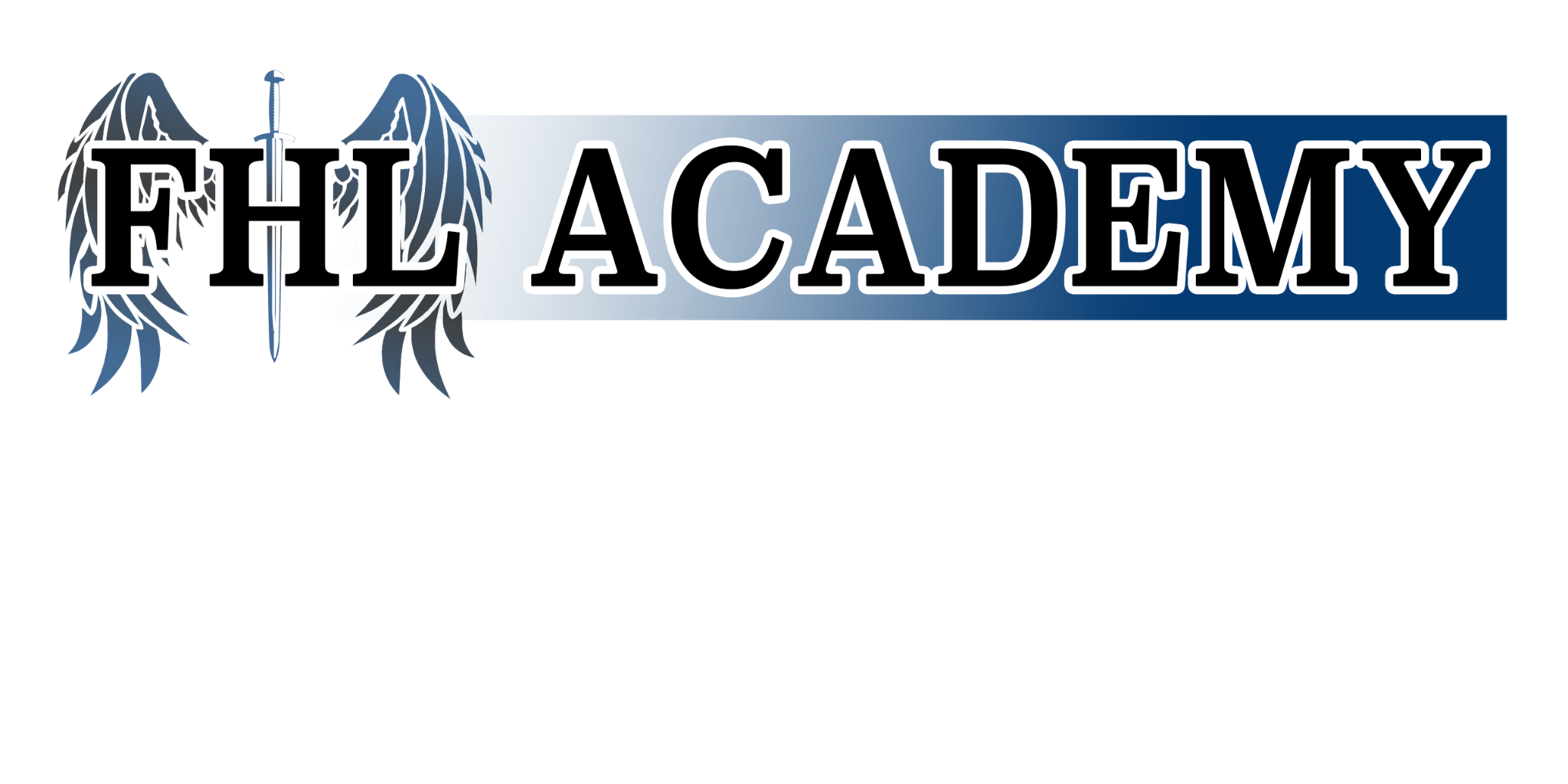 Scholarship Application Form Student Information:Name                                                                                                                             Birthdate       /     /           Gender    Male    Female       Grade Entering      Parent/Caregiver InformationName                                                                                                               Address 1                                                       City                                 State/Zip      Address 1                                                       City                                 State/Zip      	Home Phone                                               Cell Phone                                                 Employer/Occupation                                                                                                         Scholarships for FHL Amount of Scholarship applying for (all amounts are annually per school year:) $500.     $1000.      50%       40%      30%     20%      10%Parents must include their most recent tax forms (1040 or 1040EZ to show AGI (Adjusted Gross Income) for consideration of scholarship and amount.   Please enclose a brief proposal explaining why you want a scholarship and why sending your child to F.H.L. is important to you.  Click here to enter text                                                                                                                              